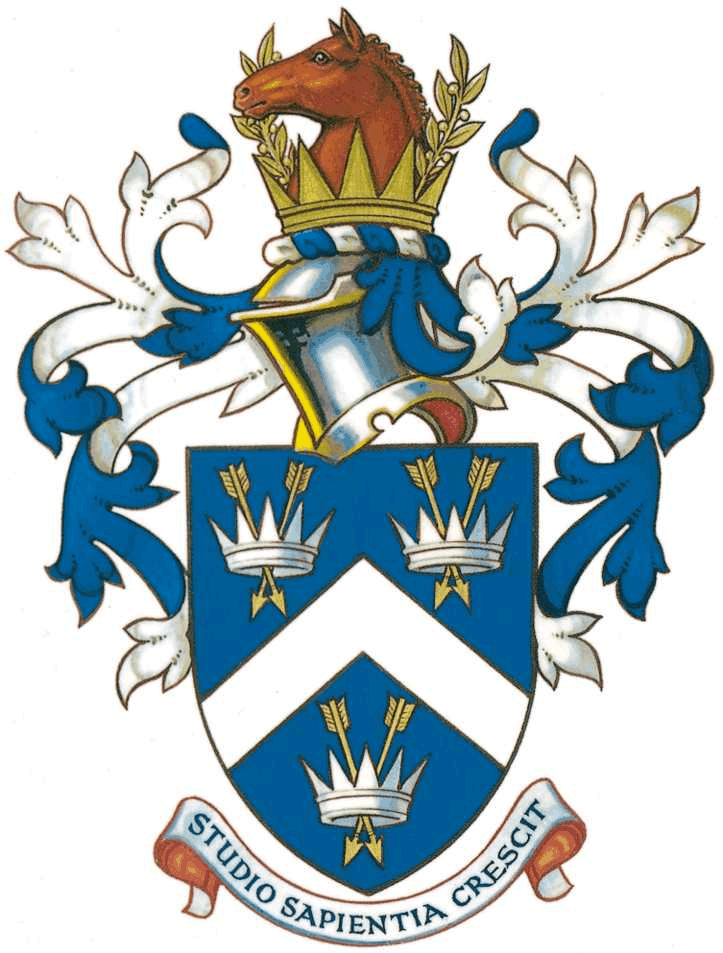 Old Framlinghamian Golf Society           Membership Application FormMembership is open to all members of the Society, including Honorary members.Please print this form and complete the details. In addition, at levels appropriate to your current age, please set up arrangements with your bank to make standing order payments to our nominated accounts. Please be sure to include the payment references indicated below.Then please scan or photograph your form and email it to:secretaryofgs@oldframlinghamian.com Your name: _________________________________Address: ____________________________________________________________	    ___________________________________________________________Email (please print): ___________________________Landline: ______________________Mobile:   ______________________Year of birth: ______________Handicap Index: ________Golf Club (if relevant): _________________________________________Annual subscriptions:Under 25 years: FreeAge 25 and over: £10Age 40 and over: £10 plus separate Young Persons Fund £15Subscriptions are payable on joining, and then on 1st April each subsequent yearOFGS Bank Accounts:For Subscriptions: A/C Name: Old Framlinghamian Golfing Society, Charitable a/c.Sort Code: 40-35-09; A/C No. 2116 4449. Add the Reference: OFGS SubFor Support of young golfers: A/C Name: Old Framlinghamian Golfing Society, BMM a/c. Sort Code: 40-35-09; A/C No. 1313 0770 and Add the Reference: OFGS YPTick to confirm that you have arranged the relevant standing order(s) ______